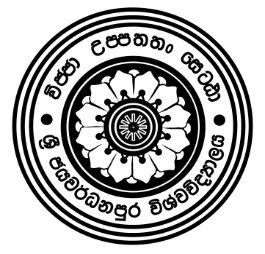 whÿïlrejka i`oyd fmdÿ Wmfoia01&	fï iu. wuqKd we;s whÿïm;%h ksis mrsos iïmQ¾K fldg 2020. 02. 07 osk fyda Bg fmr ,efnkfia mdGud,d iudfhdacl" ixj¾Ok m%;sm;a;s úYaf,aIK ämaf,daudj" wd¾Ól úoHd wOHhkdxYh" udkj Ydia;% yd iudcSh úoHd mSGh" Y%S chj¾Okmqr úYajúoHd,h" .xf.dvú," kqf.af.dv hk ,smskhg ,shdmosxÑ ;emEf,ka túh hq;=h'02&	,shqï ljrfha jïmi by< fl<jfrys mdGud,dfõ ku i`oyka lrkak'03&	mdGud,dj i|yd wfmalaIs; wOHdmk iqoqiqlï iy jD;a;Sh m<mqreoao ikd: lsrSu i|yd wod< f,aLkj, Pdhd msgm;a yd Wmamekak iy;slfha msgm;la whoqïm;%h iuÕ wuqKd túh hq;=h'04& 	mdGud,dj i|yd we;=<;a lr.ekSu i,ld ne,Sug wfmalaIs; wOHdmk iqoqiqlï iy jD;a;Sh m,mqreoao ikd: lsrSu i|yd wod< f,aLkj, uq,a msgm;a iïuqL mrSlaIKfhaoS bosrsm;a l< hq;=h' 05&	Tnf.a whÿïm;%h wkqj wod< mdGud,dj i|yd Tn f;dard.kq ,enqjfyd;a ta nj Tng fm!oa.,slj okajkq ,nk w;r mdGud,d .dia;= f.úh hq;af;a bka miqjh' 06&	2020 fmnrjdrs udifha oS fuu mdGud,dj wdrïN lsrSug wfmalaId lrkq ,efí'07&	mdGud,d .dia;= ;u fiajd fhdaclhd u.ska f.ùug wfmalaId lrkafka kï whÿïm;a ;u fiajd fhdaclhd u.ska tùu m%fhdackj;a úh yelsh'wd¾Ól úoHd wOHhkdxYhY%S chj¾Okmqr úYajúoHd,hixj¾Ok m%;sm;a;s úYaf,aIKh ms<sn`o ämaf,daud mdGud,dj (DPA) - 2020 i`oyd whÿï m;%hA fldgi - fm!oa.,sl f;dr;=reB fldgi – wOHdmk iqoqiqlï/  jD;a;Sh iqoqiqlï 1.  wOHdmk iqoqiqlï ^iy;sl m;%j, Pdhd msgm;a wuqKkak&jD;a;suh iqÿiqlï ^iy;sl m;%j, Pdhd msgm;a wuqKkak&C fldgi – m<mqreoao yd fjk;a iqoqiqlï /lshd m<mqreoaowod< wfkl=;a iqÿiqqlï ^ ikd: lsrSfï f,aLK wuqKd túh hq;=h.5.  bx.%Sis NdId Ndú;h ms<sn`o iajdëk we.hSu6. uQ,H iyfhda.h8.  Tn .ek f;dr;=re ,nd .; yels {d;Ska fkdjk fofofkl=f.a kï iy ,smskhkawhÿïm;% .dia;=j f.jk ,o rsisÜ m; fuys w,jkak.fuu whoqïmf;ys ud úiska i|yka lrk ,o f;dr;=re i;H nj fuhska iy;sl lrñ' fuu mdGud,dj i|yd ud f;dard .ekSug fmr fyda miqj ljr wjia:djl jqjo" fuys i|yka f;dr;=re wi;H nj wkdjrKh jqjfyd;a wod< mdGud,dj i|yd f;dard .ekSu wj,x.= jk nj uu okssñ'……………………..……………………						…………………………….……		oskh						   		whÿïlref.a w;aikiïmQ¾K ku isxyf,kauq,l=re iuÕ kuuq,l=re iuÕ kuuq,l=re iuÕ kuuq,l=re iuÕ kuiïmQ¾K ku isxyf,kaiïmQ¾K ku isxyf,kauq,l=re j,ska lshefjk kïuq,l=re j,ska lshefjk kïuq,l=re j,ska lshefjk kïuq,l=re j,ska lshefjk kïiïmQ¾K ku isxyf,kaiïmQ¾K ku isxyf,kaiïmQ¾K ku bx.%Sis lemsg,a wl=frkauq,l=re iuÕ kuuq,l=re iuÕ kuuq,l=re iuÕ kuuq,l=re iuÕ kuiïmQ¾K ku bx.%Sis lemsg,a wl=frkaiïmQ¾K ku bx.%Sis lemsg,a wl=frkauq,l=re j,ska lshefjk kïuq,l=re j,ska lshefjk kïuq,l=re j,ska lshefjk kïuq,l=re j,ska lshefjk kïiïmQ¾K ku bx.%Sis lemsg,a wl=frkaiïmQ¾K ku bx.%Sis lemsg,a wl=frka;eme,a ,smskh;eme,a ,smskh;eme,a ,smskh;eme,a ,smskhia:Sr ,smskh(ia:Sr ,smskh(ia:Sr ,smskh(úoHq;a ;eme,a ,smskhoqrl:k wxlh(ksjiksjiújdylia;%S mqreI Ndjh	ia;%S mqreI Ndjh	ia;%S mqreI Ndjh	ia;%S mqreI Ndjh	ia;%S mqreI Ndjh	ia;%S mqreI Ndjh	ia;%S mqreI Ndjh	mqreImqreImqreImqreIia;%Sia;%Sia;%Soqrl:k wxlh(ld¾hd,hld¾hd,hwújdylia;%S mqreI Ndjh	ia;%S mqreI Ndjh	ia;%S mqreI Ndjh	ia;%S mqreI Ndjh	ia;%S mqreI Ndjh	ia;%S mqreI Ndjh	ia;%S mqreI Ndjh	oqrl:k wxlh(cx.ucx.uWmka ÈkhWmka Èkhj¾IhudihudihudihudihÈkhÈkhÈkhÈkhÈkhÈkhcd;sl ye÷kqïm;a wxlhcd;sl ye÷kqïm;a wxlhcd;sl ye÷kqïm;a wxlhcd;sl ye÷kqïm;a wxlhWmka ÈkhWmka Èkhjhi ^j¾I$udi$Èk&jhi ^j¾I$udi$Èk&jhi ^j¾I$udi$Èk&jhi ^j¾I$udi$Èk&w' fmd' i' ^W$ fm<& úNd.h iu;a jQ j¾Ih (-w' fmd' i' ^W$ fm<& úNd.h iu;a jQ j¾Ih (-úNd. wxlh                                   (-úNd. wxlh                                   (-fmkS isá úIhhkaidud¾:h1.2.3.4.w' fmd' i' ^id$ fm<& úNd.h iu;a jQ j¾Ih (-w' fmd' i' ^id$ fm<& úNd.h iu;a jQ j¾Ih (-w' fmd' i' ^id$ fm<& úNd.h iu;a jQ j¾Ih (-w' fmd' i' ^id$ fm<& úNd.h iu;a jQ j¾Ih (-úNd. wxlh                                    (-úNd. wxlh                                    (-úNd. wxlh                                    (-úNd. wxlh                                    (-fmkS isá úIhhkaidud¾:hfmkS isá úIhhkaidud¾:h1.6.2.7.3.8.4.9.5.10.wdh;khld,hld,hwOHhk úIh m:h$ mqyqKqj,nd.;a iqÿiqluwdh;khwOHhk úIh m:h$ mqyqKqj,nd.;a iqÿiqlu1.2.3.wdh;khisgolajd;k;=r /lshdfõ iajNdjh1.2.3.4.b;d fyd`ohsfyd`ohsuOHia:hsÿ¾j,hslshùu,sùul;d lsÍufm!oa.,slwkq.%dyl§ukdYsIH;ajfjk;aTnf.a wOHdmkhg wjYH uqo,a imhd .kafka flfia o@wk.%dyfhl=f.a iyh ,nd.kafka kï ta ldf.ka o@§ukdjla kï §ukdfõ ku iy uq¿ uqo,wfkl=;a1. 2. 